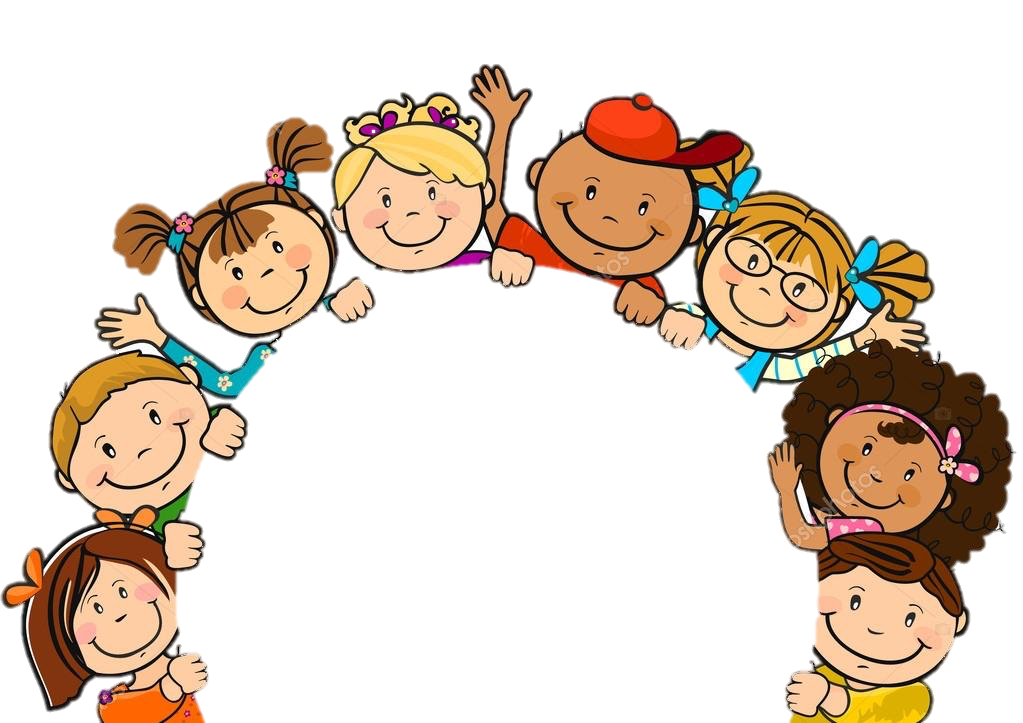 Teléfono: (336) 263-3617Horario de atención: Lunes-Viernes 3:30-6pmHorario diario para después de la escuela4:00 pm- 5:00 pm Tarea5:00 pm- 5:15 pm Merienda5:15 pm- 5:30 pm Limpieza          5:30 pm- 6:00 pm Lectura / Tiempo libre / SalidaAlumnos, padres y cuidadores, por favor llene la siguiente información y devuelva este formulario al Coordinador del Programa de Después de Escuela. Este formulario es requerido para participar en el programa de después de escuela.Nombre del Alumno ________________________________________________ Grado _________________________Sexo:     Femenino/Masculino	  Fecha de nacimiento: _______________________  ID Estudiantil # ____________________Nombre(s) de padre/tutor: _________________________________________________________________________Dirección ______________________________________________________________________________________________Ciudad ________________________________ 	    Código Postal  _____________________________________Celular _______________________________ 	        	   Teléfono/día: _______________________________________  Teléfono/ noche ___________________________  		   Otro  ________________________________________Padres y tutores que idioma hablan? _______________________________________________________________Hablan ingles los padres/ tutores?   	Si       No 	Poco InglesContactos de EmergenciaSu hijo tiene Seguro Medico		Si	NoCompañía de Seguro Medico _____________________________ Numero de Póliza #  ____________________Nombre del doctor de Familia ____________________________ 	Teléfono  ______________________________En caso de emergencia y el padre o cuidador  no se puede contactar por favor notifique a:Nombre  ________________________________       Relación con la familia  ________________________________Dirección ______________________________ Ciudad____________________ Codigo Postal:____________________Tel./Dia _______________________  Tel./Noche _________________________ Celular  ________________________Por favor liste medicamentos, condiciones medicas, lesiones recientes y/o alergias alimentos o medicamentos. Salida/Al recogerlosMi hijo/a puede ser recogido por los siguientes adultos (anote todos los nombres)__________________________________________________________________________________________________________________________________________________________________________________________________________________Formulario de liberación Nombre del Alumno: _________________________________	         Grado: _________________________Alumnos, padres y tutores legales, por favor lea detenidamente, firme y devuelva este formulario al Coordinador del Programa de Después de la Escuela. La firma de un padre o tutor legal en este formulario es requerida para participar en el programa después de la escuela.Para tratamiento de emergenciaAutorizo al Programa Después de la Escuela (Sharpe A & S) a organizar el transporte en caso de accidente o enfermedad aguda del alumno. En caso de que no sea posible recibir instrucciones para el cuidado del alumno, se da el consentimiento a cualquier médico con licencia para tratamiento. Permito que los médicos administren la medicación y realicen el tratamiento necesario para la preservación de la salud y el bienestar del alumno. Entiendo que cualquier costo incurrido para el tratamiento de una enfermedad o accidente repentino será pagado por mí. Esta autorización y consentimiento se da a Sharpe A & S en conjunto con cualquier evento autorizado.Participación en el ProgramaMi hijo (a) ______________________________________________________ participará en el programs de Sharpe A & S en Maureen Joy Charter School, entiendo que el costo del programa es de $ 100.00 al mes. El pago se realiza el día 5 de cada mes. Mi hijo / a participará en el Programa Después de la Escuela durante los siguientes meses:Por favor Circule: Enero 	Febrero 	Marzo 		Abril 		Mayo 		JunioJulio 		Agosto		 Septiembre 		Octubre 	Noviembre 	      DiciembreFirma del padre/ tutor legal o participante: ________________________________________________________Fecha: _________________________________Política de recogida tardíaEl Programa Sharpe A & S opera de lunes a viernes de 3:30 a 6:00 pm. El programa tiene una política de que todos los estudiantes deben ser recogidos no más tarde de las 6:00 pm de lunes a viernes. Padres / Cuidadores recibirán un Formulario de Advertencia Tardía cuando un estudiante es recogido tarde y se le cobrará $1.00 adicional por minuto que están atrasados.En el caso de que un estudiante sea recogido después de las 6:00 pm de lunes a viernes, se le cobrará a los Padres / cuidadores $1.00 adicional por minuto que están atrasados. Si un estudiante recibe tres (3) formularios de advertencia tardía, se le pedirá al estudiante que abandone el Programa Después de la Escuela. Al recibir el tercer Formulario de Advertencia Tardía, se le pedirá al estudiante que abandone el programa.Esta política será revisada con los estudiantes y los padres / cuidadores.El Formulario de advertencia tardía se encuentra a continuación: